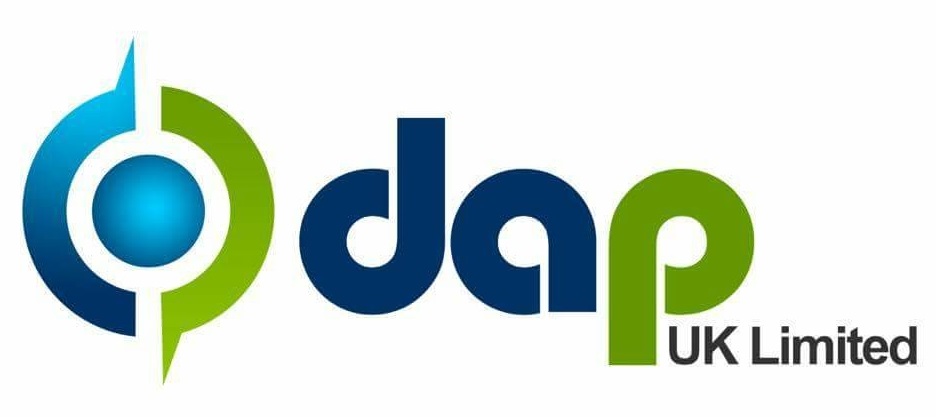 DAP CYCLING CLUB OPEN 10 MILE TIME TRIAL Promoted for and on behalf of Cycle Time Trials under their Rules & Regulations onSaturday 18nd September on the B10/43 Course.OFFICIALS:Timekeepers:		Paul Vergette (Godric CC), Peter and Pam Milner (Godric CC)Marshals:		Members and friends of DAP CCEvent Secretary:	Mark Richards			64 Rotterdam Road			Lowestoft			Suffolk			NR32 2HAEvent HQ: Wortwell Community Centre, Tunbeck Cl, Wortwell, IP20 0HS. There is plenty of parking available at the HQ, But please park considerately. HQ will be open for sign on from 13:00.Course: B10/43 START at white paint mark on kerb on A143 near junction with Church Lane, Redenhall. Proceed east to turn at 1st RAB (Clays) at junction of A143 & A144 (Broad Street). Encircle and proceed west on A143 to FINISH at white paint mark near 1st driveway 200 metres west of junction of A143 & B1062.Course Record: 19:10 (Jason Bouttell, 2017)Awards: (one prize per rider except team)Scratch1st  £302nd £253rd £20   Vet. On standard1st   £302nd  £253rd £20Ladies1st  £302nd £253rd £20Tandem1st £15 eachTeam£10 eachEAST DISTRICT REGULATIONSU Turns will not be permitted on courses or roads adjacent to the start and finish areas whilstthe race is in progress.Warming up: No warming up along the course by competitors once the event has started.Turbo trainers: The use of turbo trainers is banned at all events with an AM start time.Note: Any breaking of the above regulations, in the first case, may mean disqualification fromthe event. Further cases will be reported to the District Committee.Numbers will be at the HQ and not at the start. All competitors must sign-in and sign-out.CYCLE HELMETSIn the interests of your own safety Cycling Time Trials and the event promoters strongly advise you to wear a hard shell helmet that meets an internationally accepted safety standard. (Compulsory for riders under 18 years of age)REAR LED LIGHTCycling Time Trials regulations state that riders MUST use a rear light either flashing or constant, visible to following road users and is active while the machine is in use.START SHEETbibstart timeFirst nameLast nameclubgendercategory214:02:00JohnSwanburyVC BaracchiMaleVeteran214:02:00KateChurchillVC BaracchiFemaleVeteran414:04:00AndrewHutchisonLowestoft Wheelers Cycling ClubMaleVeteran414:04:00CatherineHutchisonLowestoft Wheelers Cycling ClubFemaleVeteran1114:11:00LarissaWebsterGodric CCFemaleSenior1214:12:00KerryBrennandNewmarket Cycling & Triathlon ClubFemaleVeteran1314:13:00TracyYoungman Rock EstateFemaleVeteran1414:14:00SallyWitheySwift RacingFemaleVeteran1514:15:00SiobhanCurtistrainSharpFemaleVeteran1614:16:00GillianLeechLoose Cannon's ConditioningFemaleVeteran1714:17:00JuliaFreemanEasterley Road ClubFemaleVeteran1814:18:00PeterKennedyWest Suffolk WheelersMaleVeteran1914:19:00John ShellardVTTA (East Anglia Group)MaleVeteran2014:20:00TerryGarlingeEasterley Road ClubMaleVeteran2114:21:00GerryBartonWest Suffolk WheelersMaleVeteran2214:22:00MarkCarrollVC BaracchiMaleVeteran2314:23:00DavidYoungWest Suffolk WheelersMaleSenior2414:24:00PhilBaileyLoose Cannon's ConditioningMaleVeteran2514:25:00AnthonyWhaleHarlow CCMaleVeteran2614:26:00DavidFennCC SudburyMaleVeteran2714:27:00TomMooreGreat Yarmouth C CMaleSenior2814:28:00MarkEastwoodWest Suffolk WheelersMaleVeteran2914:29:00Martin Simmons C C C PMaleVeteran3014:30:00MartinLewisEly & District CC/B&T Motor RepairsMaleVeteran3114:31:00ChrisCantwellWest Suffolk WheelersMaleVeteran3214:32:00JimKeebleRock EstateMaleVeteran3314:33:00LewisBirdGreat Yarmouth C CMaleVeteran3414:34:00ChrisWomackVC BaracchiMaleVeteran3514:35:00SteveStringerRide HarderMaleVeteran3614:36:00AdrianOsbornStratford Cycling ClubMaleVeteran3714:37:00NathanFranklinStowmarket & District CCMaleSenior3814:38:00BrianCarrGreat Yarmouth C CMaleVeteran3914:39:00AndrewBrightChronos RTMaleVeteran4014:40:00MarkReadyDiss & District CCMaleVeteran4114:41:00Gavin MortlockColchester Rovers CCMaleVeteran4214:42:00Johnathan LincolnGreat Yarmouth C CMaleVeteran4314:43:00MartinPyneWest Suffolk WheelersMaleVeteran4414:44:00NigelHodgeTri-Anglia Triathlon ClubMaleVeteran4514:45:00PatrickEllisDiss & District CCMaleVeteran4614:46:00MarkThompsonVC BaracchiMaleVeteran4714:47:00PatrickCharltonWolsey RCMaleVeteran4814:48:00PaulDenningtonVC BaracchiMaleVeteran4914:49:00RhysPaynePorth & District CCMaleSenior5014:50:00SamuelAskerRichardsons-Trek RTMaleEspoir5114:51:00EdwardScarrowVC NorwichMaleSenior5214:52:00IainMcWassRide HarderMaleSenior5314:53:00DerekRickettsEly & District CC/B&T Motor RepairsMaleVeteran5414:54:00PaulRookeWest Suffolk WheelersMaleVeteran5514:55:00AndyKennedyIpswich BCMaleVeteran5614:56:00SimonDawCC SudburyMaleVeteran5714:57:00Paul HaywardVC BaracchiMaleVeteran5814:58:00GaryPammentCC SudburyMaleVeteran5914:59:00DaveClarkOrwell VeloMaleVeteran6015:00:00JohnSwanburyVC BaracchiMaleVeteran6115:01:00OliverMilkEpic Orange Race TeamMaleVeteran6215:02:00RobertWatsonCambridge CCMaleVeteran6315:03:00John BradburyCC SudburyMaleVeteran6415:04:00NeilHughesVelo Schils Interbike RTMaleVeteran6515:05:00StuartSuppleVC BaracchiMaleVeteran6615:06:00JordanBlackLoose Cannon's ConditioningMaleSenior6715:07:00MartinReynoldsCambridge CCMaleVeteran6815:08:00DarranBennettEly & District CC/B&T Motor RepairsMaleVeteran6915:09:00PaulJayDRAG2ZEROMaleVeteran7015:10:00MarkRichardsD A P Cycling ClubMaleSenior